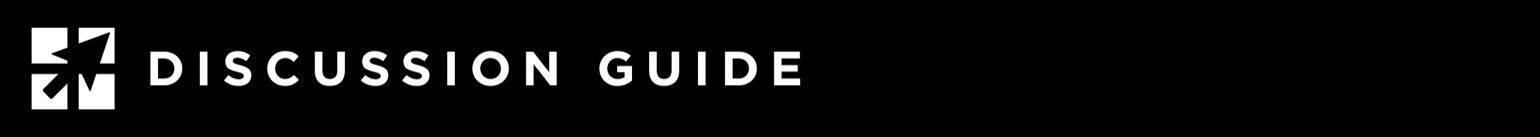 STARTING SOMETHING BIGActs 4:1-17This discussion is based on the Friday Morning Men’s Fellowship study “Acts of Leadership”, available at https://leadmin.org/acts.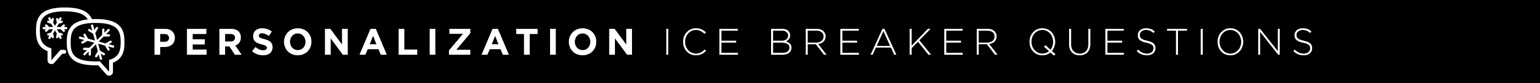 Use one of these to get the group talking about today’s topic:•	Ever been a part of a startup company or organization? What was it like? What was your greatest challenge or opportunity?•	What do you remember about growing up? When did you realize “now I’m an adult?” What is a characteristic of your childhood that you’ve carried through to adulthood?•	What is something “big” that you have seen or experienced during your life? The Grand Canyon? Times Square on New Year’s Eve? The pyramids of Egypt? 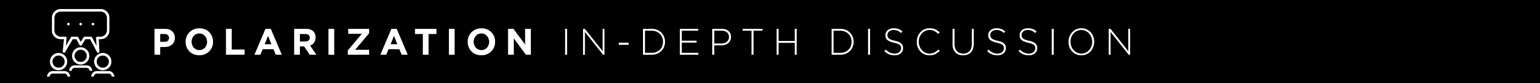 Go in-depth with these questions. Based on your available time, choose 3-4 that you believe are most thought-provoking:•	Read Acts 4:4 and Acts 4:13-14. What happened when Peter and John preached? Why do you think this occurred? What was the reaction of the religious leaders?•	Read Acts 4:2-3 and Acts 4:14-17. Why do you think the religious leaders reacted in this way? Does this have any parallels to how Christians are treated today?•	What are challenges and dangers you see of the early church growing by 5,000 men in just a day? How would you lead through that kind of exponential growth?•	Do you see persecution of early Christians mentioned in Acts 4? Where was it coming from, if so, and how did it affect their leadership?•	Does growth in faith, life or business create enemies? How do you handle opposition as a leader today?•	Why is the Christian faith not experiencing the tremendous growth today that we read about in Acts 4? What has changed about the culture? The church? Our leadership?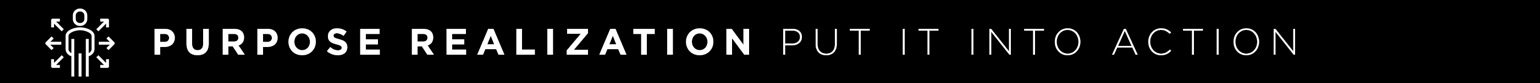 •	Is your faith and leadership growing at this time? If not, what can you adjust to begin to see growth in your leadership, organization, or influence?•	Are there enemies you are facing in life or leadership? How can you handle those who may be against you? Is there something that needs to change in how you communicate, take action, or lead?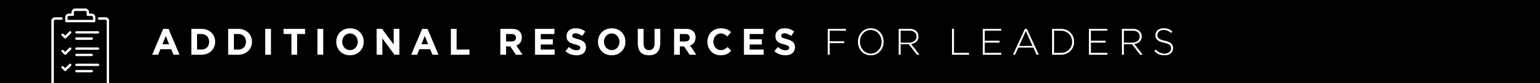 •	Commentary on Acts 4: https://www.blueletterbible.org/Comm/mhc/Act/Act_004.cfm •	What does Acts 4 mean? https://www.bibleref.com/Acts/4/Acts-chapter-4.html •	Look at the Book lessons on Acts 4:  https://www.desiringgod.org/scripture/acts/4/labs •	Acts: An Expositional Commentary by R.C. Sproul: https://www.amazon.com/Acts-Expositional-Commentary-R-C-Sproul/dp/1642891851•	Life Lessons from Acts by Max Lucado: https://www.amazon.com/Life-Lessons-Acts-Max-Lucado/dp/0310086388 •	Acts Bible Study by Kendra Graham: https://thecove.org/blog/kendras-bible-studyacts-18/ More ways to apply “Starting Something Big” to your life and leadership:•	How are you currently using the talents and skills you have at work for the church or charity? For instance, are there skills in accounting, or sales, or executive leadership, that you could volunteer for a church or charity? Consider committing 2-4 hours a week of your skills or talents to God-centered causes.•	Is there a ministry or initiative getting started in your church or community? Contact them to see how you might get involved. •	Be prayerful and encouraging regarding those ministries that you see growing or starting, whether locally or across the world. •	One answer to challenges and persecution in life and leadership is to develop resolve and endurance. Ask God in prayer to help you stand strong in the face of opposition. •	Consider how your business or company might be a Gospel influence with your employees, customers or in your community.•	Get involved in evangelism or outreach at your local church.The resources and links mentioned above are given to encourage further study. They’re not exhaustive and may contain various viewpoints on Scripture that differ from your own theological beliefs. Friday Morning Men’s Fellowship doesn’t endorse any specific author, and encourages you to study the Scriptures thoroughly and rely on the Holy Spirit to guide your thoughts and actions. 